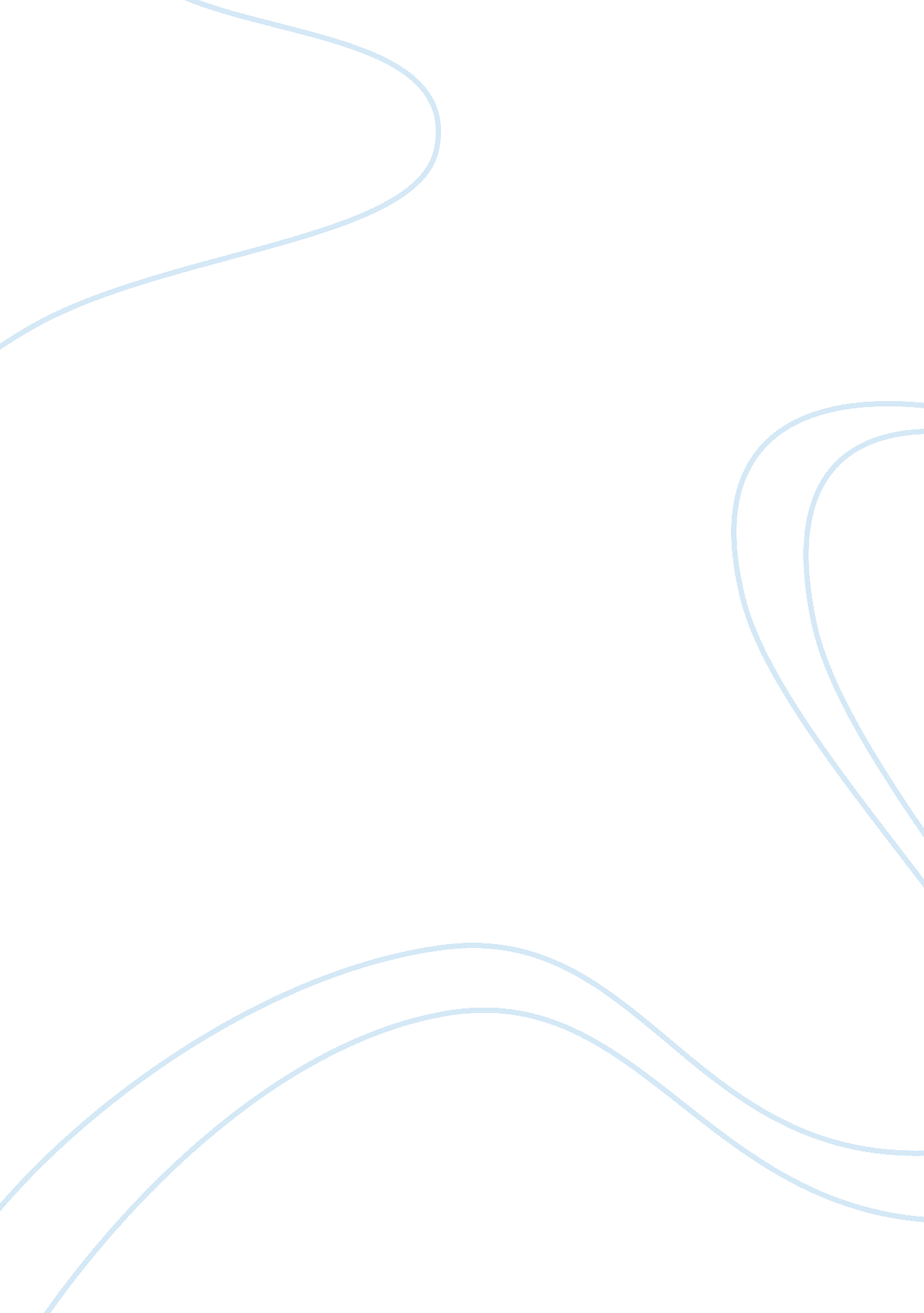 Project management essays exampleBusiness, Management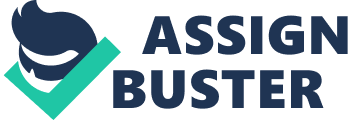 \n[toc title="Table of Contents"]\n \n \t Network diagram \n \t Senior engineer Engineer 1Engineer 2PE, E1, E2E1, E2 \n \t References \n \n[/toc]\n \n The work that has been stated have some features that make it defined to be a project. The first definition is that it has a start and end date. The project has been defined to be having the start and the end date. The manufacturing of an actuator has been defined and will have some end date. The people who handle projects will ensure that they get out of the project as fast. The end is known once the project starts. There is even time that has been associated with the different tasks which have been identified. The principal engineer has identified the phases that have to be done in the process. 
Another unique feature is that it has resources which will be expected to be implemented in the project. There are resources which have been identified in the carrying out of the project. The project has identified principal engineers who will carry out the project. The project has also been assigned the roles and the responsibilities of the resources which will be used. The project has been specified with the budget that has to be met. It makes it unique and makes it suitable to undertake the project on time. There are also temporary activities that have been put in place and will be used to determine the stipulated finish time of the project. These are the tasks that the project manager (principal engineer) has put forth. They are the tasks that will ensure that the project has been brought into completion. 
There is a project manager who is tasked with coordinating all the activities. In the case of the description of the given project, the principal engineer has been given the task of undertaking the project. It is one of the requirements that has been stated and will be used in the management and attainment of the project. 
The choice of the WBS is because of the logical and simple outlook. With the choice of the WBS, it is simple for one to look at the activities and the logical flow. It makes it easier to understand the activities that have been stated in the task list. There are different stages that have been stated in the project. It is clear that there are different stages that have been stated in the project and the stages have to be presented in phases. The coded tree structure of the WBS makes it simple to get the clarifications that are needed for the project. 
In the project, Level 1 is the title of the project. Level 2 is the stages of the project. There are six stages of the project. These stages are meeting with engineers, Design and Analysis, Review, Machine preparation, Production stage, and the Final stage. Level 2 gives a description of the components that are being undertaken in the project. Level 3 involves the activities that will be carried out in the project. The presentation of the project and how they have been presented show a clear way in which the tasks will be undertaken. From the project, for example, C2 represents the design and analysis stage. There are three stages that have been staged under this stage. It is clear that the 3 items under this category are the activities of the project. There are some components which I felt I should have placed them under some items. An example is the machine preparation and production stages. I was contemplating on putting them under one another. This structure would mean that Prep 1 would have Make 1 underneath. The reason I did not have this development is that it would have one item each. 
The activity list shown in the table below shows the activities that will be done in the project. It is a significant list because it shows the duration that each activity will take in order to complete. It is also important because it shows the maximum possible duration that the project can take. It is important to understand the project task durations in order to get the optimal performance of the projects. 
There will also be resources that will be used in the project. The list that is shown in the table below show the resources which will take part in the project. The resources which are consumed in the project will include the staff, material, and travel facilities. There will be materials that will be needed in the project which will be defined using unit costs. These include such resources like computers, and software. In the project, there is location which have been indicated for costs. For this reason, they have not been stated in the project too. Tasks have been assigned to every member of the project. In this case, responsibilities will be assigned to work-related tasks. It is for this reason that the responsibilities for the different staff members are shown on the table below. The work of the principal engineer is to explain the concept to junior engineers who will then work on the project and the tasks. The principal engineer will also be responsible for giving out the plan that is to be followed in carrying out the plan of the project. It will be in this plan that the project will be achieved and carried out in the course of the project. It is one of the assumptions that I have made in the project that the junior engineers will work on the work while the design and the whole concept will come from the senior engineers. There are some stages where all the engineers will be required to work on the project. In this aspect, two engineers will work on the machine preparation and production of the different parts of the product. It is assumed that there will be savings that will be made in this arrangement. There are aspects that are needed in the development that has been put in place. The three activities can be done at the same time. The machines can be done through the project at eth same time. It means that there will be savings on the project. The engineers can work on the three tasks concurrently and thus saving the number of days that can be used in the handling of the project. It is one way in which savings can be made on the project. There are responsibilities that are required to be undertaken in the project. These responsibilities will be needed in that there will be the need to ensure that there is a better arrangement of the tasks in such a manner that there are better management of the tasks in the course of the project. 
It is important to have precedence in any task or responsibilities. The tasks and responsibilities are required in order to understand which projects and tasks will come before what tasks. It will show the tasks and the responsibilities that will be needed in the order in which they are required to be done. There are some tasks which cannot be done without some other tasks being competed. It will be important to have tasks which will be done to be outlined so that the competition of the tasks that precede will be achieved effectively. In the project, the preparation of the machines will have to be completed before the production stage sets in. also, the meeting with the PE and all the engineers, and CCL staff will have to take place before any activity starts to take place. It is a significant process that will have to be handled in the course of the project. One of the requirements is to have the details of the project undertaken in order to have a better management of the activities in the project. In the initial development, two activities can be undertaken in parallel. They are the activities that are to be done in parallel so that the duration can be reduced in the process. These are where the resources can work or can be used at the same time. In this case, while the Network diagram Activity schedule is a significant activity of the project. It will show the different schedules that will be followed in the undertaking of the project. It is important to understand the requirements of the different tasks that will be undertaken in the project. The schedule worksheet show the exact duration of the project and how the project will be undertaken. The table shows the start and end dates of each activity. The project will take a period of 35 days from the time it is started. The time has been spread so that it covers all the activities that will be carried out in the project. 
A Gantt chart is a significant tool that is used while managing a project. It is a tool that gives an outlook of the project and shows the issues and the concern that needs to be handled while giving the project specifications. The horizontal axis shows the duration of the project which is days. The duration can be in days, weeks, months or years. In our case, the duration has been presented in days. The horizontal axis shows the days that the tasks will take from Project Start while the WBS and the activities of the tasks are presented in days on the left column. The days are presented in different colors for resources that will work on the tasks. From the Gantt chart, it is clear that most of the work will be done together as one towards the end of the project. The three resources who will work on the project will work together on the same tasks. Senior engineer Engineer 1Engineer 2PE, E1, E2E1, E2 PE, E1 References Burke, R 2013, Project management: Planning and control techniques. 
Flyvbjerg, B 2013, From Nobel prize to project management: getting risks right, arXiv preprint arXiv: 1302. 3642. 
Gido, J & Clements, J 2014, Successful project management, Cengage Learning. 
Heagney, J 2011, Fundamentals of project management, AMACOM Div American Mgmt Assn. 
Kerzner, HR 2013, Project management: A systems approach to planning, scheduling, and controlling, John Wiley & Sons. 
Leach, LP 2014, Critical chain project management, Artech House. 
Meredith, JR, & Mantel Jr, SJ 2011, Project management: A managerial approach, John Wiley & Sons. 
Meredith, JR, & Mantel, SJ 2010, Project Management: A managerial approach, Wiley. 
Rosenau, MD, & Githens, GD 2011, Successful project management: A step-by-step approach with practical examples, Wiley. 
Verzuh, E 2011, The fast forward MBA in project management, John Wiley & Sons. 